				ПРОЕКТ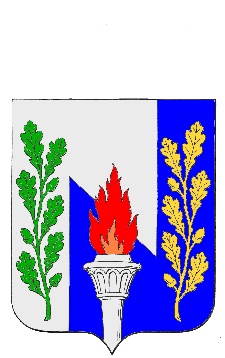 Тульская областьМуниципальное образование рабочий поселок ПервомайскийЩекинского районаСОБРАНИЕ ДЕПУТАТОВР Е Ш Е Н И Еот «____» ______________2017 г                                                               . №______Об исполнении бюджета муниципального образования рабочий поселок Первомайский Щекинского района за 2016 год.	В соответствии с Главой 25.1 Бюджетного Кодекса Российской Федерации статьей 35 Федерального закона от 06 октября 2013 года №131-ФЗ «Об общих принципах организации местного самоуправления в Российской Федерации, Положением «О бюджетном процессе в муниципальном образовании рабочий поселок первомайский Щекинского района», утвержденным Решением Собрания депутатов МО р.п. Первомайский от 22 сентября 2008 года №16-49, учитывая результаты публичных слушаний «___» __________ 2016 года, на основании ст. 27 Устава МО р.п. Первомайский Щекинского района Собрание депутатов МО р.п. Первомайский РЕШИЛО:	Статья 1.	Утвердить отчет об исполнении бюджета муниципального образования рабочий поселок Первомайский Щекинского района за 2016 год по доходам в сумме 90 094,8 тыс. рублей и по расходам в сумме 95 049,3 тыс. рублей с превышением расходов над доходами (дефицит бюджета муниципального образования рабочий поселок Первомайский Щекинского района) в сумме 4 954,5 тыс. рублей и со следующими показателями:1) объем расходов муниципального образования рабочий поселок Первомайский Щекинского района на исполнение публичных нормативных обязательств в сумме 120,0 тыс. рублей;2) исполнение доходов бюджета муниципального образования рабочий поселок Первомайский Щекинского района по кодам классификации доходов бюджетов за 2016 год (приложение 1);3) исполнение доходов бюджета муниципального образования рабочий поселок Первомайский Щекинского района по кодам видов доходов, подвидов доходов, классификации операций сектора государственного управления, относящихся к доходам бюджета, за 2016 год (приложение 2); 4) исполнение плана межбюджетных трансфертов, передаваемых из бюджета муниципального образования рабочий поселок Первомайский Щекинского района на осуществление части полномочий по решению вопросов местного значения бюджету муниципального образования Щекинский район за 2016 год (приложение 3);5) исполнение расходов бюджета муниципального образования рабочий поселок Первомайский Щекинского района по разделам и подразделам классификации расходов бюджетов за 2016 год (приложение 4);6) исполнение расходов бюджета муниципального образования рабочий поселок Первомайский Щекинского района по разделам, подразделам, целевым статьям, группам видов расходов классификации расходов бюджетов за 2016 год (приложение 5);7) исполнение расходов бюджета муниципального образования рабочий поселок Первомайский Щекинского района по ведомственной структуре расходов бюджета муниципального образования рабочий поселок Первомайский Щекинского района за 2016 год (приложение 6)8) исполнение бюджетных ассигнований на реализацию муниципальных целевых программ по разделам, подразделам, целевым статьям и видам расходов классификации расходов бюджетов Российской Федерации, предусмотренных к финансированию из бюджета муниципального образования рабочий поселок Первомайский Щекинского района за 2016 год (приложение 7)9) исполнение бюджетных ассигнований бюджета муниципального образования рабочий поселок Первомайский Щекинского района на финансовое обеспечение реализации Решений Собрания депутатов МО р.п. Первомайский по разделам, подразделам, целевым статьям, группам и подгруппам видов расходов классификации расходов бюджета муниципального образования рабочий поселок Первомайский Щекинского района за 2016 год (приложение 8);10) исполнение источников финансирования дефицита бюджета муниципального образования рабочий поселок Первомайский Щекинского района по кодам классификации источников финансирования дефицитов бюджетов за 2016 год (приложение 9);11) исполнение источников финансирования дефицита муниципального образования рабочий поселок Первомайский Щекинского района по кодам групп, подгрупп, статей, видов источников финансирования дефицитов бюджетов классификации операций сектора государственного управления, относящихся к источникам финансирования дефицитов бюджетов, за 2016 год (приложение 10).Статья 2 Настоящее Решение вступает в силу со дня его официального опубликования.Глава муниципального образования рабочий поселок Первомайский				А. С. Гамбург